دنیای اطراف مااشیاء را با اتاق هایی که در آن قرار دارند وصل کنید. 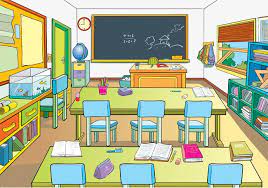 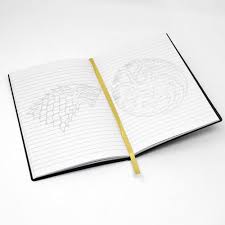 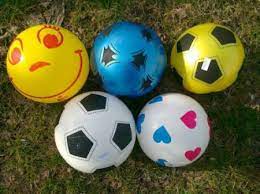 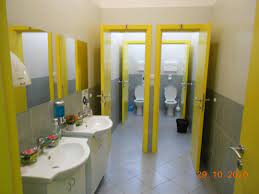 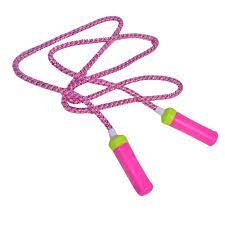 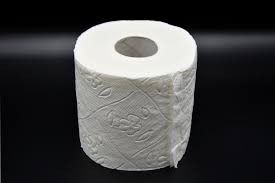 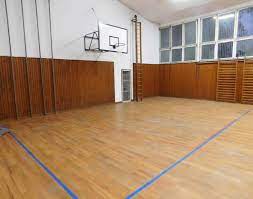 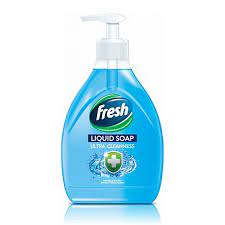 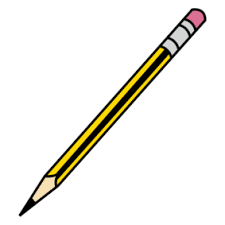 فقط اشیایی را که وسایل مدرسه هستند رنگ کنید..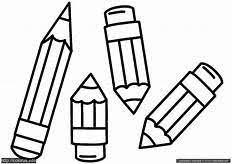 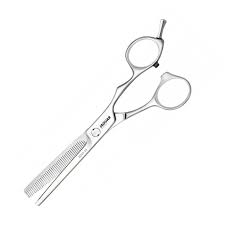 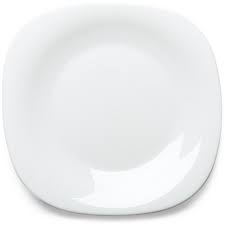 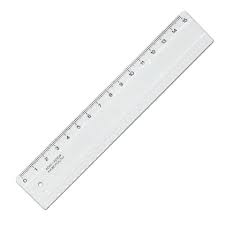 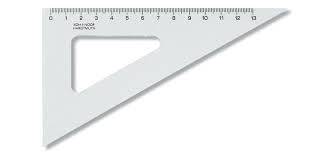 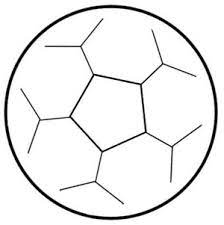 صبحانه، ناهار و شام خود را ترسیم و رنگ آمیزی کنید.. لباس و کفش زمستانی را رنگی کنید.  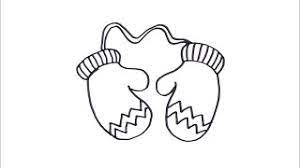 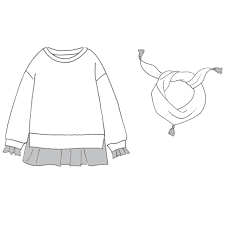 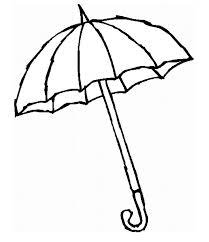 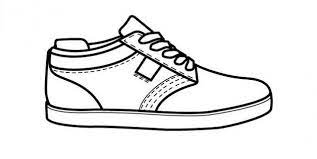 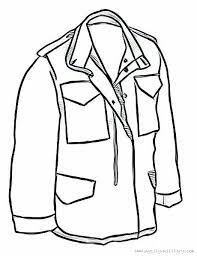 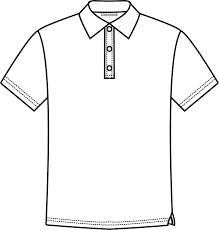 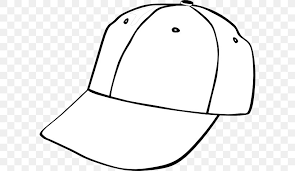 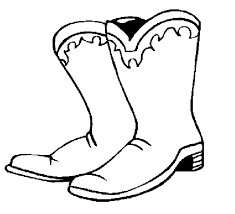 